Degradation of Organophosphorus Flame Retardant Tri(chloro-propyl)phosphate (TCPP) by (001) Crystal Plane of TiO2 PhotocatalystsHuan He[+]1, Xiaohan Wang[+]1, Chen Cheng2,3, Shaogui Yang1*,Xiaomen Wang3, Qing Liu3, Yong Wang4*, Zunyao Wang3，Limin Zhang1, Cheng Sun31 School of Environment, Nanjing Normal University, Nanjing, Jiangsu 210023, P.R. China 2 School of Chemistry and Life Science, Chengdu Normal University，Chengdu 611130, China3 State Key Laboratory of Pollution Control and Resources Reuse, School of the Environment, Nanjing University, Nanjing, Jiangsu 210023, P.R. China4School of Environment, Northeast Normal University, Changchun, Jilin 130024, P.R. China[+] These authors contributed equally to this work.* Corresponding author: mail: yangsg@njnu.edu.cn (S.G. Yang) , wangy833@nenu.edu.cn 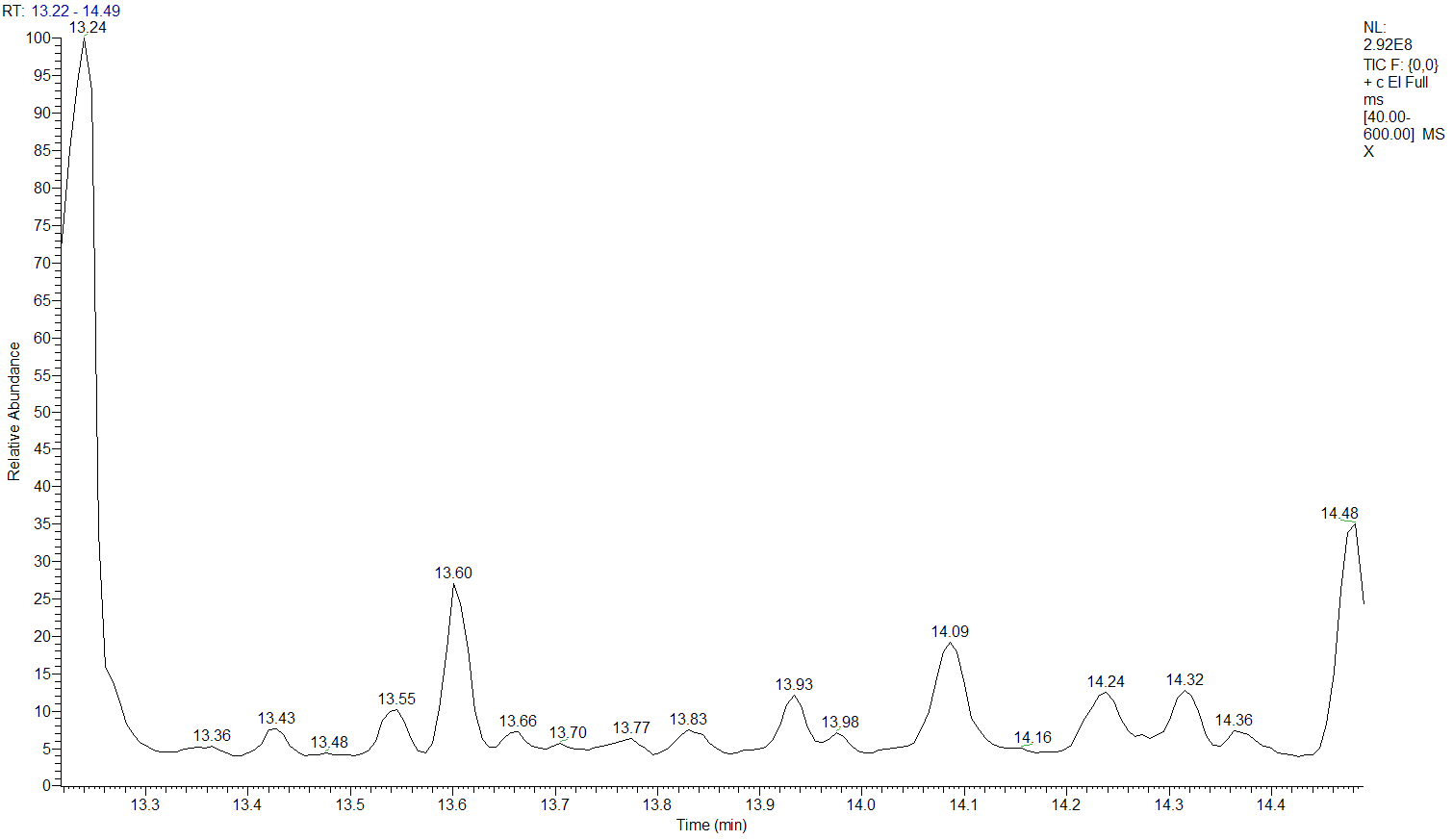 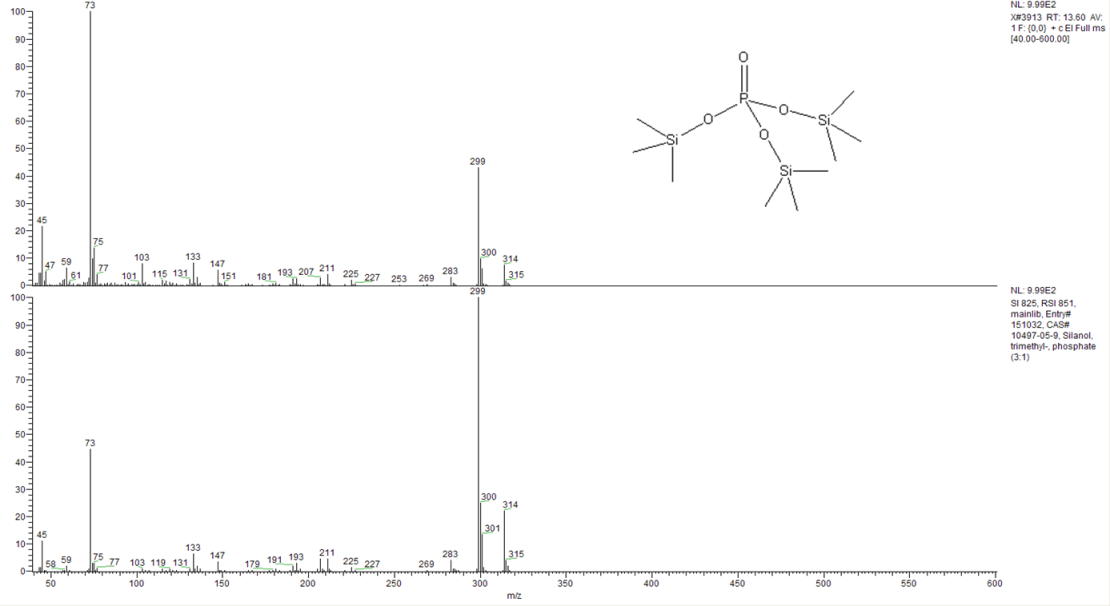 Fig.S1. Chromatogram and Mass spectra of PO34- comparing with the standard spectrum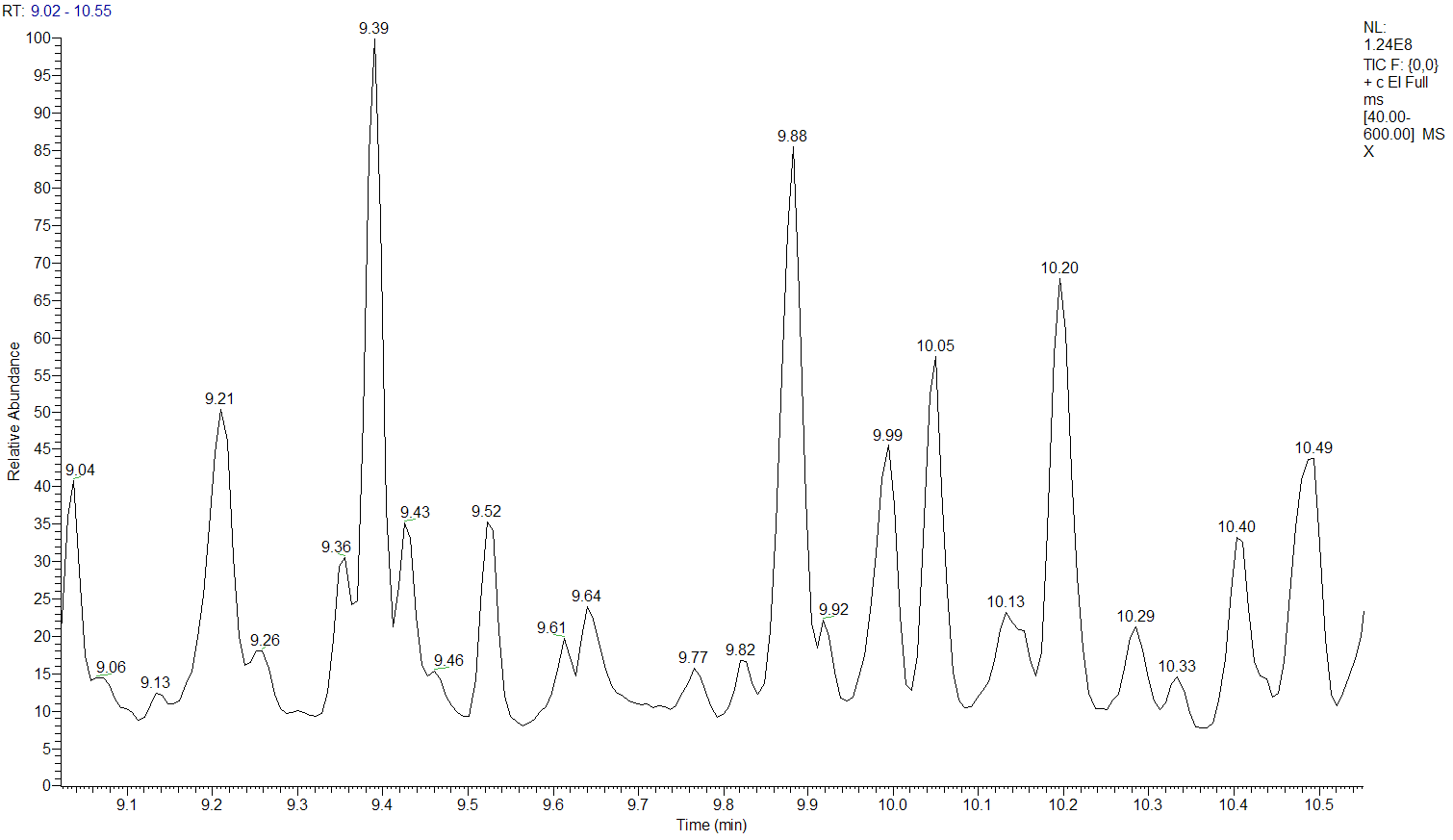 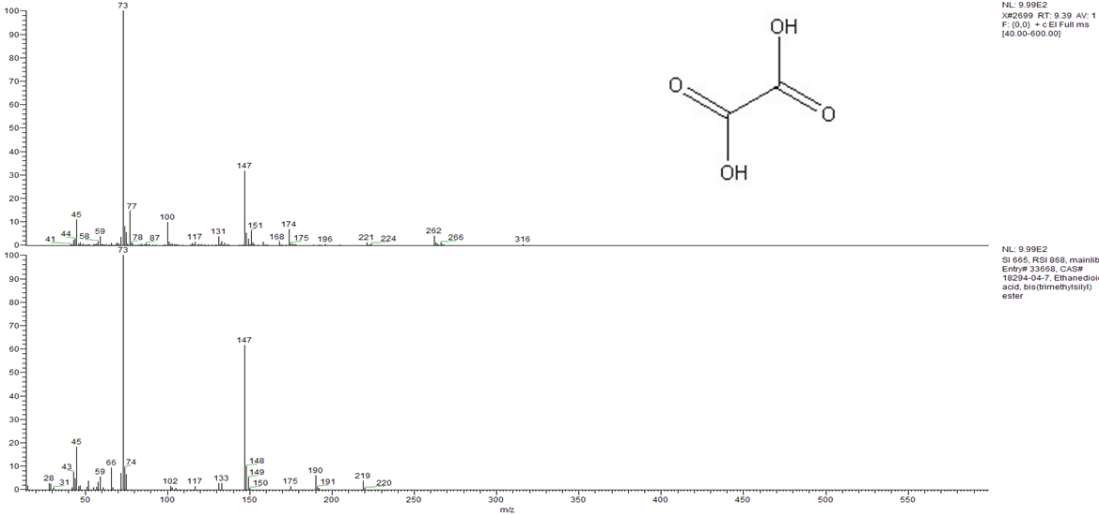 Fig.S2. Chromatogram and Mass spectra of （COOH）2 comparing with the standard spectrum